附件一：2020年全国青少年国防体育冰雪（山地户外）大赛竞赛规程为贯彻落实习近平主席“三亿人参与冰雪运动”的指示精神，深入实施《关于深化体教融合 促进青少年健康发展的意见》，充分利用黑龙江省冰雪、森林、湿地、界江、湖泊等有利条件，通过国防体育教育+冰雪山地户外运动新思路、新方式培养有灵魂、有本事、有血性、有品德、有理想、有担当的新一代青少年，推进青少年国防体育教育创新发展。由中国青少年国防体育发展联盟、全国体育运动学校联合会与黑龙江省体育局共同主办，海林市人民政府、黑龙江省体育发展基金会、中国青少年国防体育发展联盟黑龙江省工作部承办的2020年全国青少年国防体育冰雪（山地户外）大赛定于2020年12月11日至13日在以“中国雪乡”、“林海雪原”、《智取威虎山》发生地，侦查英雄杨子荣战斗、牺牲的地方——黑龙江省海林市举办。大赛旨在“弘扬抗联精神，传承红色基因”，与2022年北京冬奥会同行，助力青年强、体育强、中国强复兴伟业的早日实现。一、组织机构指导单位：国家体育总局青少年体育司主办单位：中国青少年国防体育发展联盟全国体育运动学校联合会黑龙江省体育局支持单位：中华全国体育基金会          中国登山协会中共黑龙江省委宣传部黑龙江省军区黑龙江省教育厅              共青团黑龙江省委员会承办单位：海林市人民政府黑龙江省体育发展基金会                   中国青少年国防体育发展联盟黑龙江省工作部协办单位：黑龙江省体育彩票发行中心执行单位：海林市教育体育局哈尔滨格奇科技有限公司牡丹江劲拓体育文化发展有限公司北京东奥运动健康科技发展中心北京弘仕达体育科技有限公司二、时间、地点：    时间：2020年12月11日至13日    地点：黑龙江省海林市三、日程安排：12月11日 报 到13：30   开营式14：30   技术会议19：00  “爱我中华、情系国防”2020年全国青少年国防体育冰雪（山地户外）大赛开幕式12月12日9：00  2020年全国青少年国防体育冰雪（山地户外）大赛启动。地点：海林市横道河子威虎山滑雪场（由世界冠军参加启动仪式）上午：国防体育冬季两项赛（比赛地点：海林市横道河子威虎山滑雪场）下午：冰雪勇士雪仗对抗赛（比赛地点：海林市体育场）12月13日上午：冰雪勇士丛林野战赛（比赛地点：海林市林海雪原杨子荣红色教育基地）下午：1、冰雪勇士排雷赛（比赛地点：海林市体育场）颁奖仪式闭幕式（海林市体育馆）12月14日 离会四、竞赛办法（一）竞赛项目   本次比赛设国防体育冬季两项赛（滑雪+射击）、冰雪勇士丛林野战赛、冰雪勇士雪仗赛、冰雪勇士排雷赛四个项目。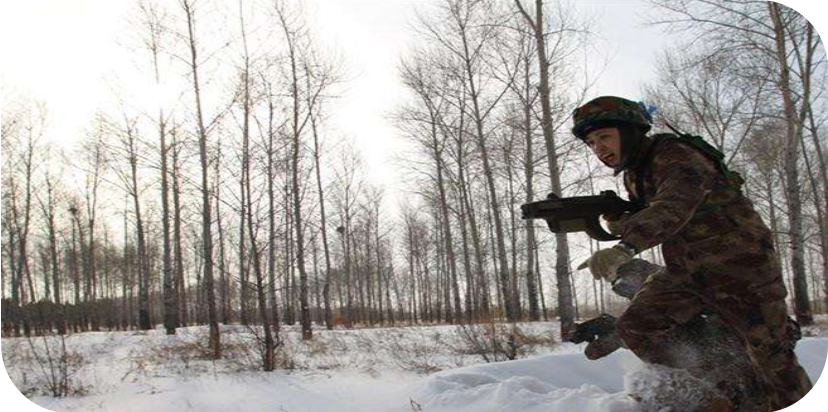 冰雪勇士丛林野战赛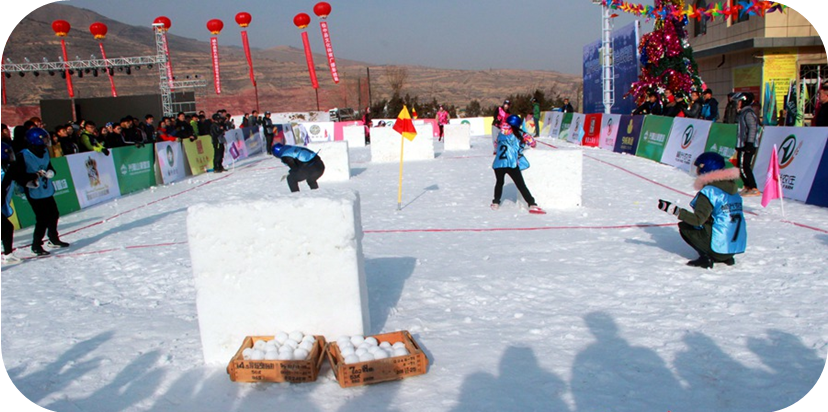 冰雪勇士雪仗赛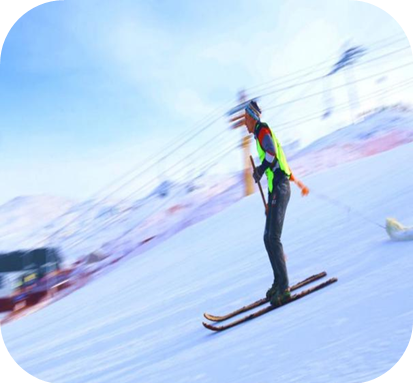 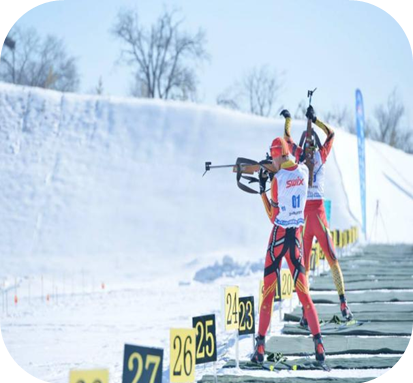 国防体育冬季两项赛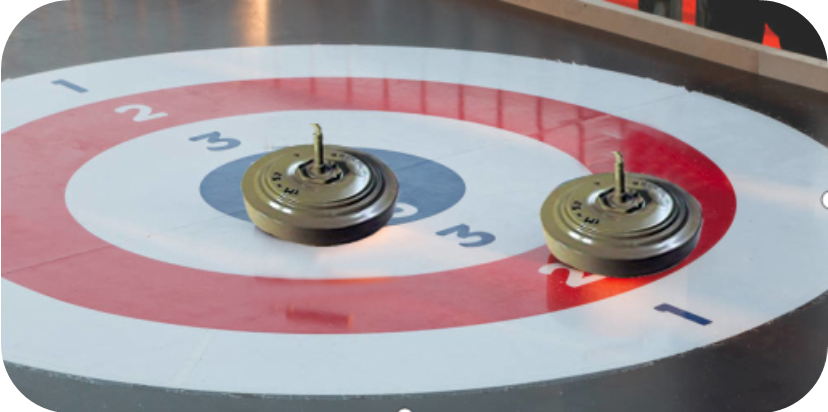 冰雪勇士排雷赛（二）竞赛分组：比赛设15岁以下组（2005年6月1日以后出生）；15岁至18岁组（2002年6月1日至2005年6月1日之间出生）。每组5名队员（其中至少1名女队员）。（三）报名办法1、以各省、自治区、直辖市、计划单列市、新疆生产建设兵团教育局、体育局、文旅局，中国港、澳、台地区代表队，各类拥有法人资质无不良记录的国防教育训练基地、青少年军（警）校、青少年国防体育训练基地及俱乐部等为单位组队报名参赛。每代表队由12人组成，其中领队1名，教练员1名，队员10名（15岁以下组和15岁-18岁组，同时可以在任意组别里同时报2支队伍）。每支参赛队伍或参赛队员可分别兼报规程规定的所有项目。2、各参赛队超编人员可按规程要求另行组队（每省限报2支参赛队），费用自理。3、参赛者须经常参加体育锻炼，需提交县级以上医院7日内核酸检测证明、15天内轨迹说明（加盖主管单位公章）；和近一周的体检健康合格证明；4、报名以身份证或户口簿为准，报名时提交大会查验，违犯年龄规定者，取消参赛资格，一切费用自理；5、参赛队员应本人自愿、监护人支持（报名表须加盖参赛单位公章，自愿参赛声明书须本人签字确认，未成年人需监护人签字确认。6、参赛人员须自行购买人身意外伤害（意外医疗）保险，保险单及7日内核酸检测证明、15日内轨迹证明及近一周体检合格证明原件于报到时交大会审核，未提交者不允许参赛。（四）录取办法1、团体总分录取前八名，各项目积分相加计算团体总分成绩，以积分总和排列名次成绩。2、当每个组别报名参赛队不足8支队伍，录取前3名。3、当每个组别报名参赛队不足3支队伍，录取第1名。（五）奖励办法1、团体总分前3名颁发奖杯、奖牌、证书，第4-8名颁发成绩证书；个人前3名颁发奖牌、证书，第4-8名颁发成绩证书。2、大会设“勇士敢斗奖”一等奖1名，二等奖2名，三等奖3名，对团结进取、纪律严明、作风优良的队伍予以奖励。3、大会设“优秀组织奖”。对承办、协办赛事做出突出贡献的单位予以奖励。五、比赛仲裁（一）本次大赛设仲裁委员会，人员组成由组委会选派，具体工作依照《国防体育赛会仲裁管理办法》执行；（二）比赛中如发生异议，由领队在本场比赛结束30分钟内以书面形式提出申诉，并提交2000元申诉费，由仲裁委员会进行仲裁，如申诉成功退还申诉费。六、竞赛机构大会设总裁判长、副总裁判长，各项目比赛设裁判长、副裁判长；裁判员由承办单位选派，所有裁判需经赛前培训考核合格后方可执行任务；裁判员理论考试和执裁合格者可获得主办单位颁发的合格证书。七、报名与报到（一）报名要求：各代表队须准确填写报名表和自愿参赛声明书方可报名参赛。报名表和自愿参赛声明书须打印并由参赛单位盖章、参赛者（监护人）签字，于2020年11月16日17:00前将报名表电子版（包括扫描件、照片件）统一报送至全国青少年国防体育冰雪大赛组委会。参赛队伍总数为25支队伍，额满截止。（二）联系方式2020年全国青少年国防体育冰雪（山地户外）大赛组委会联系人：穆迪0451-87003664 18645816622滕兆勇  13796666681邮箱：gftylm@163.com报名及咨询请联系所在省联盟工作部或主管部门。（三）接站大会将在海林市火车站、牡丹江海浪国际机场设接待处，安排车辆统一接送。八、经费（一）各代表队正式参赛人员比赛期间食宿费用由组委会按规定承担，超编人员费用自理；（二）参赛人员往返旅费自行承担。九、保险（一）参赛人员须自行购买人身意外伤害（意外医疗）保险；（二）报到时未提交保险单原件（或证明）、7日核酸检测报告、15日内轨迹证明，不得参赛。（三）须持有县级以上医院开具的近一周体检健康合格证明。十、注意事项（一）各参赛单位须事先准备300字以内的简介及集体照片2张（单张照片3MB），报名时与报名表一同提交组委会，供大会宣传使用；（二）各队自备队旗，颜色自定，规格为1.92×1.28米，内容除标明代表队具有正能量的名称外，不得出现其他标志，旗杆由大会统一提供。（三）参赛队必须身着统一服装参加开、闭幕式、比赛等活动。各队可由企业冠名，服装背后可设宽7.5cm、长17cm之内正能量或与国防体育相关的各队标识。十一、竞赛规程解释权为大赛组委会。十二、未尽事宜，另行通知。